FTC Requests Rehearing for AT&T Data ThrottlingThe Federal Trade Commission on Thursday petitioned the 9th US Circuit Court of Appeals for a rehearing on a previous ruling that the FTC could not punish AT&T for data throttling. The petition raises concerns about the FTC's ability to regulate AT&T and other companies, such as Comcast and Verizon, if services added can give them common carrier status.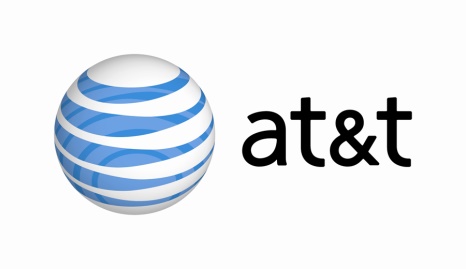 Ars Technica 10/17/16http://arstechnica.com/tech-policy/2016/10/comcast-google-verizon-might-be-able-to-avoid-consumer-protection-rules/